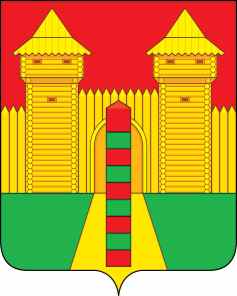 АДМИНИСТРАЦИЯ  МУНИЦИПАЛЬНОГО  ОБРАЗОВАНИЯ «ШУМЯЧСКИЙ   РАЙОН» СМОЛЕНСКОЙ  ОБЛАСТИПОСТАНОВЛЕНИЕот 11.05.2023г. № 183	         п. ШумячиСогласно постановлению Администрации муниципального образования «Шумячский район» Смоленской области от 03.05.2023 года № 170 «О временном помещении несовершеннолетнего А.А. Корнеева, 26.11.2016 года рождения,  в СОГБУ «Рославльский социально-реабилитационный центр «Теремок» несовершеннолетний Корнеев Артём Алексеевич, 26.11.2016 года рождения, временно был помещен в СОГБУ «Рославльский социально-реабилитационный центр «Теремок».10 мая 2023 года Департаментом Смоленской области по образованию и науке было выдано направление Корнееву А.А. для помещения под надзор в СОГБУ «Шаталовский детский дом».Руководствуясь ст.37 Гражданского Кодекса Российской Федерации, ст.60,64 Семейного Кодекса Российской Федерации, областного закона от 31.01.2008 № 7-з «О наделении органов местного самоуправления муниципальных районов и городских округов Смоленской области государственными полномочиями по организации и осуществлению деятельности по опеке и попечительству», Уставом муниципального образования «Шумячский район» Смоленской областиАдминистрация муниципального образования «Шумячский район» Смоленской области          П О С Т А Н О В Л Я Е Т:          1. Признать утратившим силу постановление Администрации муниципального образования «Шумячский район» Смоленской области                         от 03.05.2023 № 170 «О временном помещении несовершеннолетнего                               А.А. Корнеева, 26.11.2016 года рождения, в СОГБУ «Рославльский социально-реабилитационный центр «Теремок».    	2. Контроль за исполнением настоящего постановления возложить на Отдел по образованию Администрации муниципального образования «Шумячский район» Смоленской области. Глава муниципального образования«Шумячский район» Смоленской области                                            А.Н. ВасильевО признании утратившим силу постановления Администрации муниципального образования «Шумячский район» Смоленской области от 03.05.2023 № 170